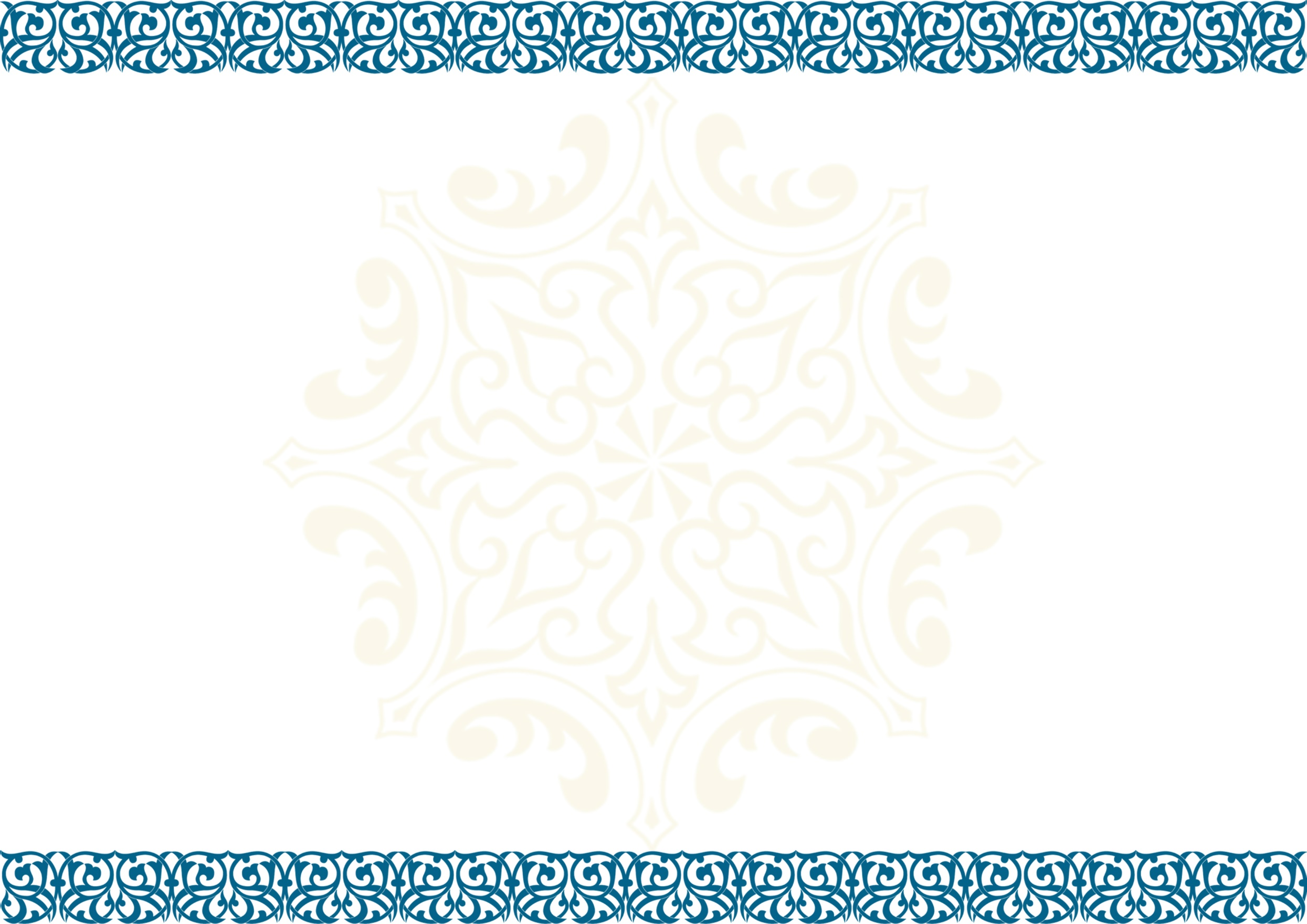 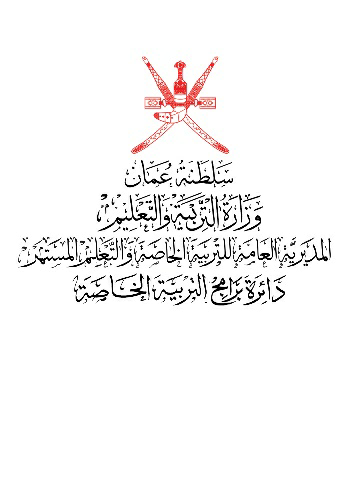 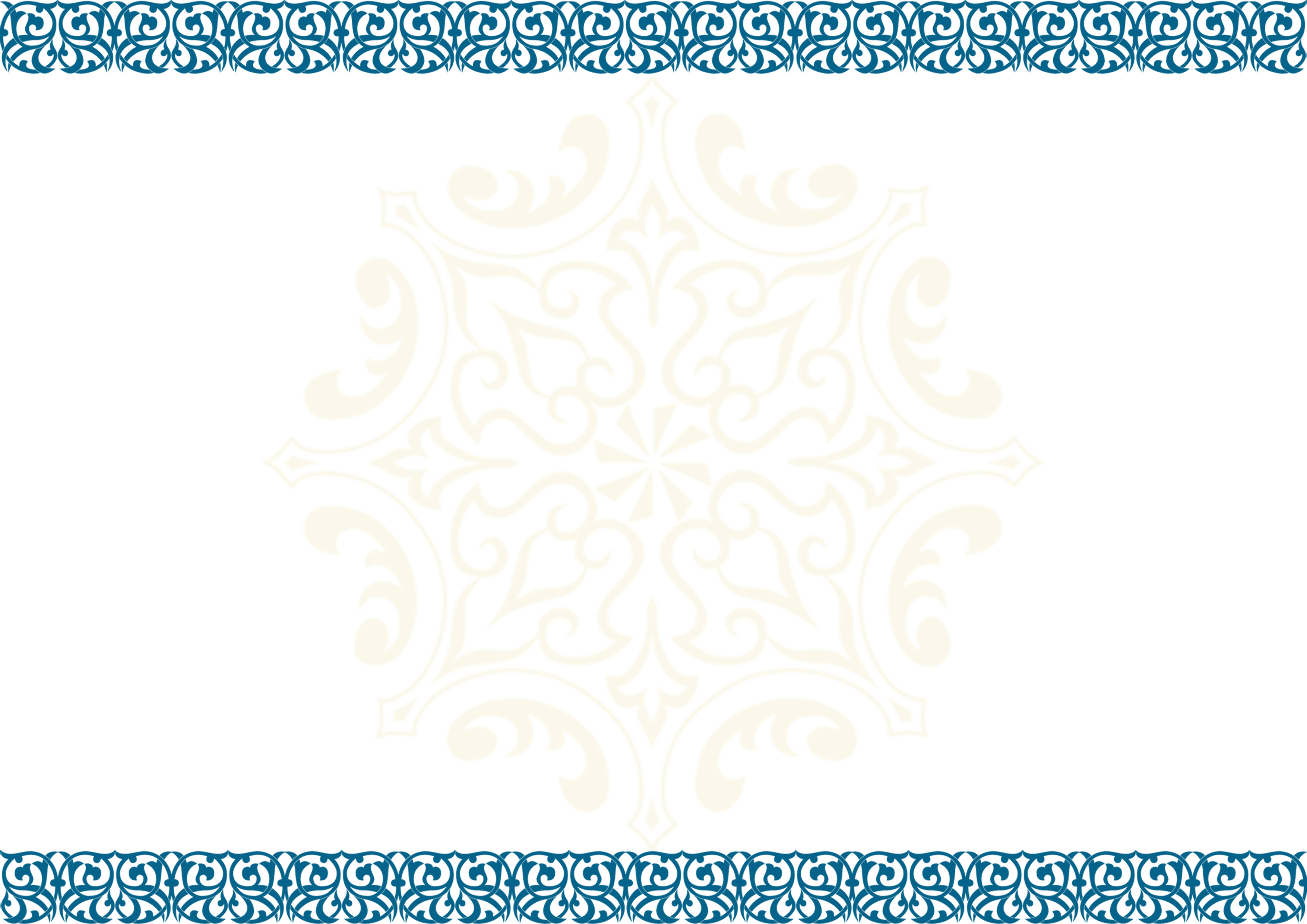 إدارة الجلسةمقدم ورقة العملالفترة الزمنيةعنوان ورقة العملاليوم والتاريخمحمد بني عرابهمشرف اول ادارة مدرسية بدائرة برامج التربية الخاصةأ.سالم بن عبدالله الحارثي مشرفة اول ادارة مدرسية  دائرة تطوير الاداء المدرسي9:30 – 10:00 مهارات القيادة في الإدارة المدرسيةاليوم الأول/ الاحد11/4/2021 ممحمد بني عرابهمشرف اول ادارة مدرسية بدائرة برامج التربية الخاصةأ.ياسر بن حمود السمري مشرفة  اول  ادارة مدرسية  دائرة تطوير الاداء المدرسي11:00 – 11:30آلية تقيم أداء الموظفين بناء على المؤشرات التربوية  اليوم الأول/ الاحد11/4/2021 ممحمد بني عرابهمشرف اول ادارة مدرسية بدائرة برامج التربية الخاصةأ.يعقوب بن علي البطاشي مشرف ادارة مدرسية بمديرية محافظة شمال الشرقية10:00 – 10:30 نموذج تاش في تنظيم المهام الاداريةاليوم الثاني/الاثنين12/4/2021م محمد بني عرابهمشرف اول ادارة مدرسية بدائرة برامج التربية الخاصةأ.صالح  بن سعيد بني عرابهمشرف تقويم أداء مدرسي                  بمديرية محافظة شمال الشرقية11:00 – 11:30الاساليب الإشرافية  المدرسية (تغيير وتطوير )اليوم الثاني/الاثنين12/4/2021م محمد بني عرابهمشرف اول ادارة مدرسية بدائرة برامج التربية الخاصةد . أمل بنت صريد الهطالي(مديرة مدرسة الأمل للصم)10:00 – 10:30 تجارب ناجحة في الاداء المدرسي (مدرسة الامل  نموذجا)اليوم الثالث /الثلاثاء13/4/2021ممحمد بني عرابهمشرف اول ادارة مدرسية بدائرة برامج التربية الخاصةأ.زهور بنت عبدالرضا اللواتيةمشرفة  اولى  تقويم اداء  مدرسي  دائرة تطوير الاداء المدرسي11:00– 11:30 نظام تطوير الأداء المدرسي اليوم الثالث /الثلاثاء13/4/2021ممحمد بني عرابهمشرف اول ادارة مدرسية بدائرة برامج التربية الخاصةعدنان بن عبدالله البريكيمدير مدرسة10:00 – 10:30 مدير المدرسة قائدا تكنولوجيااليوم الرابع /الأربعاء14/4/2021ممحمد بني عرابهمشرف اول ادارة مدرسية بدائرة برامج التربية الخاصةشيخة بنت عبدالله الجفيليمديرة مدرسة حيل العوامر للتعليم ما بعد الاساسي11:00 – 11:30القيادة في الأوقات العصيبة بكورونااليوم الرابع /الأربعاء14/4/2021مأ.مجان بنت علي الجيلاني اخصائية نفسية  مديرية الباطنة جنوب10:00 – 10:30 اثر الذكاءات في بيئة العمل اليوم الخامس /الخميس15/4/2021معائشة بنت أحمد الحضرميةمديرة مدرسة تبوك للتعليم الاساسي11:00 – 11:30سلوكيات المواطنة التنظيمية ودورها في تذليل تحديات الإدارة المدرسية في ظل جائحة كورونااليوم الخامس /الخميس15/4/2021م